第十四届国际绿色建筑与建筑节能大会暨新技术与产品博览会参 会 回 执 表大会组委会办公室联系人：钱涵樱、刘琼雅、李梦笛、孙晓晴、刘丹、张春艳、张彩电  话：010-58933559、58933632、58934783、58933591、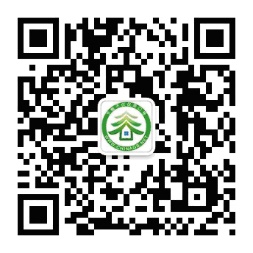 58933584传  真：010-58933632邮  箱：igbc@chinagb.net、dost-moc@mail.cin.gov.cn  官  网：www. chinagb.net（能源世界—中国建筑节能网）微  博：http://e.weibo.com/energy2011微  信：chinagb_net注：加*号项目为必填项，请认真填写，以方便我们与您联系参会相关事宜。（如需预订住宿，请仔细阅读并填写组委会发给您的“参会代表确认书”，回发至组委会邮箱。）*单  位*地  址*邮  编*传  真*联系人*邮  箱*手  机*是否代为预订酒店固定电话参会代表性别职务/职称电  话*联系手机*联系手机电子邮箱